统计产品推荐1.“数据石柱”统计信息客户端Android系统手机请用浏览器扫描二维码并下载安装：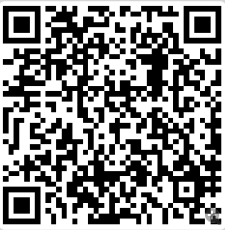 该客户端暂不支持苹果用户。2.“数据重庆”、“数据区县”统计信息客户端苹果用户请在应用商店搜索“数据重庆”、“数据区县”安装。Android系统手机请扫描二维码下载安装：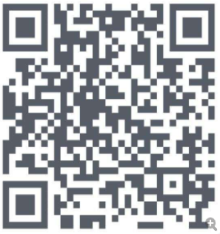 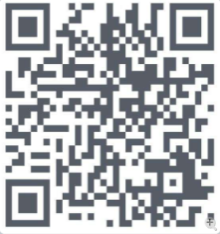 数据重庆                 数据区县3.统计微博“重庆统计”新浪微博：http://weibo.com/u/2587818780“重庆统计”腾讯微博：http://e.t.qq.com/cqtj“石柱统计”新浪微博： http://weibo.com/2610786473/profile?rightmod=1&wvr=6&mod=personinfo“石柱统计”腾讯微博：http://e.t.qq.com/shizhutongji？preview 4.统计微讯请通过微信关注“重庆统计微讯”目    录地区生产总值……………………………………………… (1)工业经济…………………………………………………… (2)主要工业产品产量………………………………………… (3)农     业………………………………………………… (4)固定资产投资……………………………………………… (5)商业贸易…………………………………………………… (6)城乡居民收入…………………………………………… (7)外贸旅游…………………………………………………… (7)交通运输…………………………………………………… (7)金融存贷情况……………………………………………… (8)财政税收…………………………………………………… (9)纵向对比资料……………………………………………… (10)横向对比资料……………………………………………… (10)2020年2季度区县GDP情况…………………………………(11)2020年2季度区县第一产业情况………………………… (13)2020年2季度区县第二产业情况………………………… (15)2020年2季度区县全部工业情况………………………… (17)2020年2季度区县规模以上工业增加值增速……………… (19)2020年2季度区县建筑业情况…………………………… (21)2020年2季度区县第三产业情况………………………… (23)2020年2季度区县注册地建筑业总产值情况……………… (25)2020年2季度区县固定资产投资增速…………………… (27)2020年2季度区县工业投资增速………………………… (29)2020年2季度区县社零总额增速………………………… (31)2020年2季度区县全体常住居民人均可支配收入……… (33)2020年2季度区县城镇常住居民人均可支配收入……… (35)2020年2季度区县农村常住居民人均可支配收入……… (37)地区生产总值                      （二季度）GDP季度增速曲线图工业经济                          （二季度）规模以上工业增加值增速（%）主要工业产品产量                   （二季度）农   业                           （二季度）注：农林牧渔业总产值可比价增幅为2.2%；肉类总产量不包含兔肉产量。固定资产投资                    （二季度）注：全社会固定资产投资总额不含跨区和农户数据。全社会固定资产投资增速（%）商业贸易                          （二季度）城乡居民收入                      （二季度）外贸旅游                          （二季度）交通运输                          （二季度）金融存贷                            (6月末)财政税收                       （06月份）纵向对比资料横向对比资料2020年2季度区县GDP情况（一）2020年2季度区县GDP情况（二）2020年2季度区县第一产业情况（一）2020年2季度区县第一产业情况（二）2020年2季度区县第二产业情况（一）2020年2季度区县第二产业情况（二）2020年2季度区县全部工业情况（一）2020年2季度区县全部工业情况（二）2020年2季度区县规模以上工业增加值增速（一）2020年2季度区县规模以上工业增加值增速（二）2020年2季度区县建筑业情况（一）2020年2季度区县建筑业情况（二）2020年2季度区县第三产业情况（一）2020年2季度区县第三产业情况（二）2020年2季度区县注册地建筑业总产值情况（一）2020年2季度区县注册地建筑业总产值情况（二）2020年2季度区县固定资产投资增速（一）2020年2季度区县固定资产投资增速（二）2020年2季度区县工业投资增速（一）2020年2季度区县工业投资增速（二）2020年2季度区县社零总额增速（一）2020年2季度区县社零总额增速（二）2020年2季度区县全体常住居民人均可支配收入（一）2020年2季度区县全体常住居民人均可支配收入（二）2020年2季度区县城镇常住居民人均可支配收入（一）2020年2季度区县城镇常住居民人均可支配收入（二）2020年2季度区县农村常住居民人均可支配收入（一）2020年2季度区县农村常住居民人均可支配收入（二）指  标  名  称单位本 年同比±%占比%石柱县生产总值亿元73.370.0100.0  #第一产业亿元8.512.111.6   第二产业亿元20.19-1.527.5      #工业亿元13.87-5.218.9       建筑业亿元6.3210.08.6   第三产业亿元44.670.360.9#交通运输仓储邮政业亿元2.16-3.72.9     批发和零售业亿元7.787.810.6     住宿和餐饮业亿元1.84-20.22.5     金融业亿元5.762.17.8     房地产业亿元5.875.78.0     营利性服务业亿元5.784.37.9     非营利性服务业亿元15.36-3.221.0     农林牧渔服务业亿元0.124.00.2指  标  名  称单位本年累计同比±%规模以上产值(现价,48家)                 亿元45.26-9.6     #轻工业亿元8.44-59.0      重工业亿元36.8224.7#采矿业亿元0.45-57.8      制造业亿元36.43-14.2      电力、热力、燃气及水生产供应业亿元8.3827.9规模以上销售产值(当年价)亿元45.27-8.4工业产品出口交货值亿元0.31-97.4规模以上工业可比价增速%---6.8工业品名称单位产量同比±%企业用电量（不含电力公司）万度1378140.1鞋万双690-12.6#皮革鞋靴万双44634.3发电量万度128062163.3鲜冷藏冻肉吨470-69.7自来水生产量万立方米6282.6配混合饲料吨2834-75.7绒线吨69-87.5人造板立方米60810-25.8蚕丝及交织机织物万米31-83.2服装万件27.82-82.3移动通信手持机万台214.87-42.6#智能手机万台53.25-50.9锂离子电池万只956.97同期无电子元件万只463730.2商品混凝土万立方米25.36-7.0水泥万吨39.49-14.2指  标  名  称单位本年累计同比±%农林牧渔总产值亿元14.3019.9生猪存栏万头13.64-3.5牛存栏万头5.70-4.6羊存栏万只4.960.7家禽存栏万只118.26-3.5生猪出栏万头8.91-9.8牛出栏万头0.73-9.3羊出栏万只2.131.4家禽出栏万只70.62-22.4肉类总产量吨9089-9.5水产品产量（县农业农村委数据）吨1820-4.2粮食产量吨594220.2  其中：小春粮食吨594220.2          #小麦吨           洋芋吨591050.1        大春粮食吨          #水稻吨           玉米吨           红苕吨蔬菜产量吨1093476.2油菜籽产量吨43703.5指  标  名  称单位本年累计同比±%本年新开工项目计划总投资（不含房地产）亿元127.95101.9本年新开工项目完成投资（不含房地产）亿元16.9822.2全社会固定资产投资亿元67.862.0#旅游投资（县文旅委提供）亿元29.12-- (1)项目完成固定资产投资亿元50.08-7.1 项目投资按国民经济行业分------第一产业投资亿元4.70340.0     第二产业投资亿元13.3833.4       #工业投资亿元13.3833.4     第三产业投资亿元32.00-25.3       #交通运输业、仓储和邮政业亿元9.50-30.1        水利环境公共设施亿元19.73-24.0 (2)房地产企业投资亿元17.7840.9     房屋施工面积万㎡188.00-10.5       #本年新开工万㎡35.55-10.3     房屋竣工面积万㎡11.174.6     商品房屋销售面积万㎡27.398.4     商品房屋销售金额亿元14.1410.4注册地建筑业总产值亿元6.7815.0指  标  名  称单位本年累计同比±%社会消费品零售总额亿元32.85-15.6   #批发行业亿元4.37-11.9零售行业亿元24.67-10.2住宿业亿元1.29-44.3餐饮业亿元2.52-39.6#限额以上批零企业零售额亿元9.183.3限额以上住餐企业零售额亿元0.75-44.7限额以上个体零售额亿元3.79-8.2限额以下抽样个体零售额亿元--7.2批发业商品销售额亿元38.0450.2#限额以上企业亿元31.46103.3限额以下抽样个体亿元--7.7零售业商品销售额亿元24.74-10.7#限额以上企业亿元6.33-15.8限额以上个体亿元2.68-7.2限额以下抽样个体亿元--6.9住宿业营业收入亿元3.09-20.8#限额以上企业亿元0.38-24.0 限额以上个体亿元0.47-13.9限额以下抽样个体亿元---1.5餐饮业营业收入亿元3.10-22.6#限额以上企业亿元0.49-50.4 限额以上个体亿元0.77-12.0限额以下抽样个体亿元--6.5指  标  名  称单位本年累计同比±%城乡居民人均可支配收入元132465.6   城镇居民人均可支配收入元195923.3   农村居民人均可支配收入元79736.1指  标  名  称单位本年累计同比±%外贸进出口总额亿元13.58308.9   #出口额亿元0.20-2.9    进口额亿元13.38329.8旅游人次（县文旅委提供）万人次491-12.4旅游综合收入（县文旅委提供）亿元30.90-9.7指  标  名  称单位本年累计同比±%公路水路运输总周转量万吨公里319290.6   #公路运输总周转量万吨公里288520.5    水路运输总周转量万吨公里30771.4铁路旅客发送量万人次33.19-50.6指  标  名  称单位期末数较年初±%同比±%(一)金融机构存款情况--------各项存款余额亿元269.494.76.0①住户存款亿元206.639.412.8②非金融企业存款亿元27.39-19.50.6③广义政府存款亿元35.472.4-19.3  #财政性存款亿元3.63137.1-71.9(二)金融机构贷款情况--------各项贷款余额亿元212.473.214.0①住户贷款亿元103.980.56.2     #短期贷款亿元24.510.10.9      中长期贷款亿元79.470.77.9②非金融企业及机关团体贷款亿元108.496.022.6 #短期贷款亿元14.4927.422.7  中长期贷款亿元93.703.022.3指  标  名  称单位本年累计同比±%(一)辖区内财政总收入万元118559-9.7  (1)按征收部门划分------      税务部门收入万元61284-11.2      财政部门收入万元57275-8.0   (2)按预算级次划分------      中央级收入万元28897-11.9      市级收入万元712-24.3      本级财政收入万元88950-8.8        一般公共预算收入万元51905-12.1#税收收入万元31484-10.8            #国内增值税万元12937-21.2             企业所得税万元567911.5          #非税收入万元20421-14.0        政府性基金收入万元36362-5.2        国有资本经营收入万元683667.4   (3)按收入性质划分------       税收收入万元59850-10.9       非税收入万元21664-15.4       政府性基金收入万元36362-5.2       国有资本经营收入万元683667.4(二)地方财政支出万元277374-1.1   #一般公共预算支出万元243380-5.3     #一般公共服务支出万元26180-6.5       教育支出万元49303-30.1       社会保障和就业支出万元26177-3.1指  标  名  称单位2020年二季度增幅2019年二季度增幅地区生产总值%0.04.1   第一产业%2.14.7   第二产业%-1.52.3     #工业%-5.20.1   第三产业%0.35.9规模以上工业产值%-9.6-3.2全社会固定资产投资%2.014.0社会消费品零售总额%-15.613.2批发业商品销售额%50.214.7零售业商品销售额%-10.715.9住宿业营业收入%-20.89.9餐饮业营业收入%-22.611.3全体居民人均可支配收入%5.69.9#城镇居民人均可支配收入%3.37.8   农村居民人均可支配收入%6.19.6本级财政收入%-8.8-10.9指  标  名  称单位石柱县增速重庆市增速地区生产总值%0.00.8   第一产业%2.12.4   第二产业%-1.50.9第三产业%0.30.5规模以上工业增加值%-6.81.0全社会固定资产投资%2.00.2社会消费品零售总额%-15.6-7.2批发业商品销售额%50.2零售业商品销售额-10.7全体居民人均可支配收入%5.65.0#城镇居民人均可支配收入%3.33.9   农村居民人均可支配收入%6.16.1一般公共预算收入%-12.1-11.2区县名GDP   (万元)绝对额绝对额GDP增速（%）增速增速区县名GDP   (万元)全市位次渝东南位次GDP增速（%）全市位次渝东南位次黔江区1081354 31 20.1 27 3武隆区980867 33 41.5 7 2石柱县733687 36 60.0 31 4秀山县1282991 29 10.0 31 4酉阳县859375 34 5-1.2 36 6彭水县1042376 32 32.4 2 1万州区4288377 10 -2.1 37 开州区2437161 20 1.0 12 梁平区2137646 21 0.2 24 城口县244984 38 -3.6 38 丰都县1399810 27 0.5 17 垫江县2024075 23 2.4 2 忠  县1892193 25 -0.5 35 云阳县2015764 24 0.3 21 奉节县1340928 28 0.6 16 巫山县823525 35 0.9 13 巫溪县508313 37 0.4 20 区县名GDP（万元）绝对额  全市位次GDP增速(%)GDP增速 全市位次涪陵区5643860 5 1.3 8 渝中区6543303 3 1.1 10 大渡口区1224924 30 0.1 27 江北区6174175 4 0.5 17 沙坪坝区4797638 7 0.1 27 九龙坡区7131940 2 0.1 27 南岸区3716827 12 0.0 31 北碚区2947026 18 0.2 24 渝北区8977419 1 0.3 21 巴南区4155419 11 0.2 24 长寿区3356224 13 1.2 9 江津区4900494 6 0.5 17 合川区4345802 9 0.9 13 永川区4526323 8 1.1 10 南川区1561571 26 1.8 6 綦江区3210690 15 -0.1 34 大足区3031446 17 0.3 21 璧山区3343236 14 2.3 4 铜梁区2916792 19 0.7 15 潼南区2127765 22 2.0 5 荣昌区3164394 16 2.8 1 区县名第一产业增加值 (万元)增速(%)增速增速区县名第一产业增加值 (万元)增速(%)全市位次渝东南位次黔江区103370 2.0 256武隆区86033 2.6 224石柱县85116 2.1 245秀山县94865 4.1 42酉阳县124672 4.2 21彭水县97352 4.1 42万州区360539 3.7 7开州区326248 3.4 13梁平区158223 4.4 1城口县45744 1.1 28丰都县131562 3.2 14垫江县230429 2.8 18忠  县243646 3.1 17云阳县202000 4.1 4奉节县145042 2.0 25巫山县122368 2.8 18巫溪县95465 2.8 18区县名区县名第一产业增加值  (万元)第一产业增加值  (万元)增速(%)增速(%)增速全市位次增速全市位次涪陵区300963 300963 3.2 3.2 1414渝中区------------大渡口区4778 4778 3.2 3.2 1414江北区3371 3371 -7.5 -7.5 3737沙坪坝区16398 16398 2.2 2.2 2323九龙坡区24180 24180 4.2 4.2 22南岸区20757 20757 -1.1 -1.1 3333北碚区68970 68970 0.9 0.9 3131渝北区105898 105898 1.5 1.5 2727巴南区175077 175077 3.7 3.7 77长寿区244057 244057 1.1 1.1 2828江津区428198 428198 3.7 3.7 77合川区389802 389802 3.7 3.7 77永川区255349 255349 -4.6 -4.6 3636南川区174676 174676 3.7 3.7 77綦江区270816 270816 1.1 1.1 2828大足区170605 170605 -3.4 -3.4 3535璧山区155597 155597 0.6 0.6 3232铜梁区193951 193951 2.8 2.8 1818潼南区238052 238052 3.5 3.5 1212荣昌区196119 196119 -2.9 -2.9 3434区县名第二产业增加值 (万元)增速(%)增速增速区县名第二产业增加值 (万元)增速(%)全市位次渝东南位次黔江区356420 -0.1 263武隆区373641 5.3 31石柱县201922 -1.5 325秀山县537186 -0.5 274酉阳县155212 -2.0 336彭水县362792 1.4 172万州区1076049 -8.7 37开州区971397 0.4 21梁平区1089114 -1.1 29城口县32772 -20.9 38丰都县580269 -1.3 31垫江县925787 2.8 8忠  县777360 -0.9 28云阳县703346 -3.0 34奉节县536127 2.4 11巫山县232496 2.9 7巫溪县112381 -4.0 35区县名第二产业增加值  (万元)增速(%)增速全市位次涪陵区3100762 3.0 6渝中区546408 1.4 17大渡口区455059 2.5 10江北区1239157 -5.8 36沙坪坝区1527199 5.9 1九龙坡区2433143 1.8 13南岸区1405905 3.3 5北碚区1454464 0.5 20渝北区2754972 5.4 2巴南区1583684 0.1 25长寿区1874057 1.6 14江津区2711954 -1.2 30合川区2004436 0.2 24永川区2387934 0.3 23南川区562278 2.2 12綦江区1470252 0.4 21大足区1675196 0.7 19璧山区1706503 2.6 9铜梁区1609719 1.5 16潼南区960520 1.6 14荣昌区1671862 4.3 4区县名全部工业增加值 (万元)增速(%)增速增速区县名全部工业增加值 (万元)增速(%)全市位次渝东南位次黔江区305417 3.5 62武隆区185183 5.3 31石柱县138710 -5.2 356秀山县419620 0.2 193酉阳县79586 -0.9 275彭水县194456 -0.5 264万州区485539 -4.4 34开州区600847 0.8 11梁平区761059 -1.8 29城口县22608 -2.0 30丰都县286735 0.6 14垫江县550285 0.8 11忠  县426354 -2.5 31云阳县336475 -9.7 38奉节县113124 -2.6 32巫山县64163 -5.3 36巫溪县36512 -2.8 33区县名区县名全部工业增加值  (万元)全部工业增加值  (万元)增速(%)增速(%)增速全市位次增速全市位次涪陵区2419658 2419658 3.6 3.6 44渝中区155276 155276 0.0 0.0 2525大渡口区250395 250395 0.9 0.9 1010江北区978213 978213 -6.2 -6.2 3737沙坪坝区1154384 1154384 6.1 6.1 11九龙坡区1799611 1799611 0.5 0.5 1515南岸区1013629 1013629 2.7 2.7 88北碚区1198667 1198667 0.3 0.3 1616渝北区2359299 2359299 5.4 5.4 22巴南区978173 978173 0.2 0.2 1919长寿区1568426 1568426 1.3 1.3 99江津区2087444 2087444 -1.6 -1.6 2828合川区1453526 1453526 0.1 0.1 2222永川区1841934 1841934 0.3 0.3 1616南川区400432 400432 0.2 0.2 1919綦江区1161285 1161285 0.1 0.1 2222大足区1311585 1311585 0.1 0.1 2222璧山区1427602 1427602 2.8 2.8 77铜梁区1154036 1154036 0.3 0.3 1616潼南区749578 749578 0.7 0.7 1313荣昌区1284911 1284911 3.6 3.6 44区县名规上工业增加值增速(%)增速全市位次增速渝东南位次黔江区3.952武隆区4.731石柱县-6.8366秀山县1.1103酉阳县-1.2275彭水县-1.0264万州区-5.234开州区0.714梁平区-2.129城口县-2.830丰都县0.415垫江县-0.424忠  县-3.732云阳县-12.338奉节县-3.231巫山县-6.937巫溪县-3.732区县名规上工业增加值增速(%)增速全市位次涪陵区4.04渝中区0.121大渡口区1.110江北区-6.335沙坪坝区7.91九龙坡区0.219南岸区2.78北碚区0.219渝北区6.52巴南区0.318长寿区1.59江津区-2.028合川区0.023永川区0.415南川区0.121綦江区-0.725大足区0.912璧山区3.07铜梁区0.415潼南区0.813荣昌区3.66区县名建筑业增加值 (万元)增速(%)增速增速区县名建筑业增加值 (万元)增速(%)全市位次渝东南位次黔江区51003 -20.1 376武隆区188458 5.3 102石柱县63212 10.0 11秀山县117566 -3.2 314酉阳县75626 -3.3 325彭水县168336 4.1 153万州区590510 -12.7 36开州区370550 -0.3 30梁平区328055 1.1 24城口县10164 -48.4 38丰都县293534 -3.4 33垫江县375502 6.2 6忠  县351006 1.5 23云阳县366871 5.7 8奉节县423003 4.1 15巫山县168333 7.1 4巫溪县75869 -4.7 35区县名建筑业增加值  (万元)增速(%)增速全市位次涪陵区681104 0.7 25渝中区391132 2.1 19大渡口区204664 5.1 14江北区260944 -4.1 34沙坪坝区372815 5.2 12九龙坡区633532 6.8 5南岸区392276 5.2 12北碚区255797 1.8 20渝北区395673 5.7 8巴南区605511 0.0 29长寿区305631 3.8 18江津区624510 0.4 28合川区550910 0.6 26永川区546000 0.6 26南川区161846 8.6 2綦江区308967 1.7 21大足区363611 3.9 17璧山区278901 1.7 21铜梁区455683 5.3 10潼南区210942 6.1 7荣昌区386951 7.5 3区县名第三产业增加值 (万元)增速(%)增速增速区县名第三产业增加值 (万元)增速(%)全市位次渝东南位次黔江区621564 -0.1 234武隆区521193 -1.3 325石柱县446649 0.3 182秀山县650940 0.0 213酉阳县579491 -1.8 356彭水县582232 2.9 11万州区2851789 0.0 21开州区1139516 1.0 15梁平区890309 1.2 12城口县166468 0.1 20丰都县687979 1.7 9垫江县867859 1.8 8忠  县871187 -1.1 30云阳县1110418 2.0 6奉节县659759 -1.1 30巫山县468661 -0.5 26巫溪县300467 1.6 10区县名区县名第三产业增加值  (万元)第三产业增加值  (万元)增速(%)增速(%)增速全市位次增速全市位次涪陵区2242135 2242135 -1.4 -1.4 3333渝中区5996895 5996895 1.0 1.0 1515大渡口区765087 765087 -1.5 -1.5 3434江北区4931647 4931647 2.3 2.3 44沙坪坝区3254041 3254041 -2.8 -2.8 3838九龙坡区4674617 4674617 -0.9 -0.9 2828南岸区2290165 2290165 -2.1 -2.1 3636北碚区1423592 1423592 -0.3 -0.3 2525渝北区6116549 6116549 -2.1 -2.1 3636巴南区2396658 2396658 -0.1 -0.1 2323长寿区1238110 1238110 0.4 0.4 1717江津区1760342 1760342 2.7 2.7 22合川区1951564 1951564 1.1 1.1 1313永川区1883040 1883040 2.7 2.7 22南川区824617 824617 1.1 1.1 1313綦江区1469622 1469622 -0.8 -0.8 2727大足区1185645 1185645 0.2 0.2 1919璧山区1481136 1481136 2.0 2.0 66铜梁区1113122 1113122 -0.9 -0.9 2828潼南区929193 929193 2.1 2.1 55荣昌区1296413 1296413 1.6 1.6 1010区县名建筑业总产值 (万元)增速(%)增速增速区县名建筑业总产值 (万元)增速(%)全市位次渝东南位次黔江区121040-16.5376武隆区6980910.0112石柱县6780115.011秀山县3412701.2314酉阳县1460771.1325彭水县1292118.8163万州区1063592-8.836开州区16238124.230梁平区5180835.624城口县6359-46.138丰都县12225141.033垫江县135264811.06忠　县4712356.123云阳县143281210.59奉节县16122328.815巫山县22744211.94巫溪县149796-0.435区县名区县名建筑业总产值  (万元)建筑业总产值  (万元)增速(%)增速(%)增速全市位次增速全市位次涪陵区219288421928845.25.22525渝中区238834923883496.76.72020大渡口区111795311179539.89.81414江北区6708036708030.20.23434沙坪坝区129031212903129.99.91313九龙坡区1287385128738511.611.655南岸区122186812218689.99.91212北碚区7671037671036.46.42121渝北区3634931363493110.510.588巴南区158587315858734.54.52929长寿区9087159087158.58.51818江津区178061617806164.94.92828合川区152309715230975.15.12626永川区173182317318235.15.12727南川区19274319274313.513.522綦江区6842606842607.57.51919大足区118373111837318.68.61717璧山区8714418714416.36.32222铜梁区1303178130317810.010.01010潼南区1324487132448710.910.977荣昌区78773378773312.312.333区县名全社会固投增速(%)增速全市位次增速渝东南位次黔江区-64.0386武隆区5.5184石柱县2.0265秀山县8.462酉阳县12.521彭水县6.3123万州区6.214开州区5.319梁平区6.510城口县7.19丰都县2.225垫江县8.65忠　县-1.032云阳县6.214奉节县-12.837巫山县14.31巫溪县-5.434区县名全社会固投增速(%)增速全市位次涪陵区5.120渝中区1.129大渡口区5.021江北区-0.431沙坪坝区7.67九龙坡区1.828南岸区4.022北碚区10.93渝北区1.927巴南区4.022长寿区6.312江津区-6.235合川区6.411永川区-6.235南川区6.116綦江区-2.933大足区6.017璧山区0.230铜梁区3.524潼南区7.58荣昌区9.84区县名工业投资增速(%)增速全市位次增速渝东南位次黔江区-77.9386武隆区10.9112石柱县33.461秀山县2.1204酉阳县4.4173彭水县-33.1335万州区27.99开州区41.04梁平区4.715城口县-40.535丰都县39.35垫江县26.910忠　县33.37云阳县-20.032奉节县-47.436巫山县0.424巫溪县-9.130区县名工业投资增速(%)增速全市位次涪陵区2.818渝中区-52.837大渡口区-2.726江北区-35.434沙坪坝区44.63九龙坡区1.121南岸区-0.625北碚区62.51渝北区-9.831巴南区49.92长寿区9.912江津区-6.728合川区0.722永川区-6.728南川区4.516綦江区28.18大足区2.719璧山区-3.927铜梁区0.623潼南区8.013荣昌区6.714区县名社零总额增速(%)增速全市位次增速渝东南位次黔江区-24.6 375武隆区-24.4 364石柱县-15.6 332秀山县-16.3 353酉阳县-27.1 386彭水县-6.6 161万州区-13.9 32开州区-8.1 20梁平区-5.1 10城口县-13.3 30丰都县-9.2 22垫江县-9.6 23忠　县-6.1 15云阳县-5.0 8奉节县-13.2 29巫山县-9.8 25巫溪县-12.9 28区县名社零总额增速(%)增速全市位次涪陵区-7.1 18渝中区-5.5 11大渡口区-13.9 31江北区3.5 2沙坪坝区-16.1 34九龙坡区-9.2 21南岸区-5.8 12北碚区-9.8 24渝北区-12.2 27巴南区4.1 1长寿区-10.2 26江津区-5.9 14合川区-7.7 19永川区-7.0 17南川区1.4 3綦江区-5.1 9大足区0.1 5璧山区-1.9 6铜梁区-4.0 7潼南区0.7 4荣昌区-5.8 13区县人均可支配收入(元)绝对额绝对额同比增长（%）增速增速区县人均可支配收入(元)全市位次渝东南位次同比增长（%）全市位次渝东南位次黔江区139192615.7 185武隆区138902726.1 113石柱县132463035.6 226秀山县127993146.4 42酉阳县99813666.0 144彭水县111813556.8 11万州区18662145.0 27开州区13732296.4 4梁平区15298236.6 2城口县9695376.1 11丰都县13757286.3 7垫江县15607216.3 7忠 县15069256.6 2云阳县11751336.4 4奉节县11774325.7 18巫山县11377346.3 7巫溪县9361386.2 10区县名人均可支配收入（元）绝对额  全市位次同比增长(%)增速全市位次涪陵区18957135.7 18渝中区2441914.2 36大渡口区2223363.2 38江北区2412324.9 29沙坪坝区2271954.3 35九龙坡区2331734.9 29南岸区2291444.1 37北碚区2166494.9 29綦江区15463224.6 34大足区16740194.9 29渝北区2193575.3 24巴南区2185685.2 26长寿区17367175.0 27江津区19293124.8 33合川区18092155.3 24永川区19549115.5 23南川区15870205.8 16璧山区19726106.1 11铜梁区17878165.9 15潼南区15297245.7 18荣昌区17039185.8 16区县人均可支配收入(元)绝对额绝对额同比增长（%）增速增速区县人均可支配收入(元)全市位次渝东南位次同比增长（%）全市位次渝东南位次黔江区197862733.6 284武隆区210361913.9 232石柱县195922843.3 345秀山县202882423.9 232酉阳县160773663.1 366彭水县177793254.3 71万州区22973104.2 12开州区19113304.2 12梁平区20985214.5 3城口县15837373.4 31丰都县19115294.3 7垫江县21293184.0 20忠 县21946164.1 17云阳县16908354.0 20奉节县17260343.2 35巫山县17770334.0 20巫溪县14913383.5 30区县名人均可支配收入（元）绝对额  全市位次同比增长(%)增速全市位次涪陵区22698114.6 2渝中区2441924.2 12大渡口区22438133.1 36江北区2450214.7 1沙坪坝区2310894.1 17九龙坡区2389944.5 3南岸区2325473.9 23北碚区2322684.3 7綦江区18535313.1 36大足区20694223.4 31渝北区2369364.3 7巴南区2375854.4 6长寿区20686233.4 31江津区22434143.6 28合川区21031203.8 26永川区22582124.2 12南川区19909264.1 17璧山区2435834.5 3铜梁区22250154.2 12潼南区20114253.8 26荣昌区21383174.3 7区县人均可支配收入(元)绝对额绝对额同比增长（%）增速增速区县人均可支配收入(元)全市位次渝东南位次同比增长（%）全市位次渝东南位次黔江区75202936.2 224武隆区79122826.6 91石柱县79732716.1 286秀山县70433356.2 224酉阳县64763566.3 183彭水县70653246.5 122万州区9723216.6 9开州区8441266.9 4梁平区10073197.2 2城口县5973366.2 22丰都县8834256.9 4垫江县10357177.0 3忠 县9122247.3 1云阳县7453306.9 4奉节县7178316.5 12巫山县6583346.3 18巫溪县5930376.4 15区县名人均可支配收入（元）绝对额  全市位次同比增长(%)增速全市位次涪陵区10322186.8 7渝中区大渡口区1352845.6 37江北区1366535.7 35沙坪坝区1345156.1 28九龙坡区1395526.6 9南岸区1467916.1 28北碚区1315366.2 22綦江区9983205.9 33大足区10796156.2 22渝北区1255596.4 15巴南区1275876.5 12长寿区10373166.1 28江津区12050106.0 32合川区11037136.3 18永川区12025116.4 15南川区9181236.7 8璧山区1272185.8 34铜梁区11751126.2 22潼南区9274226.3 18荣昌区10951145.7 35